День физкультурника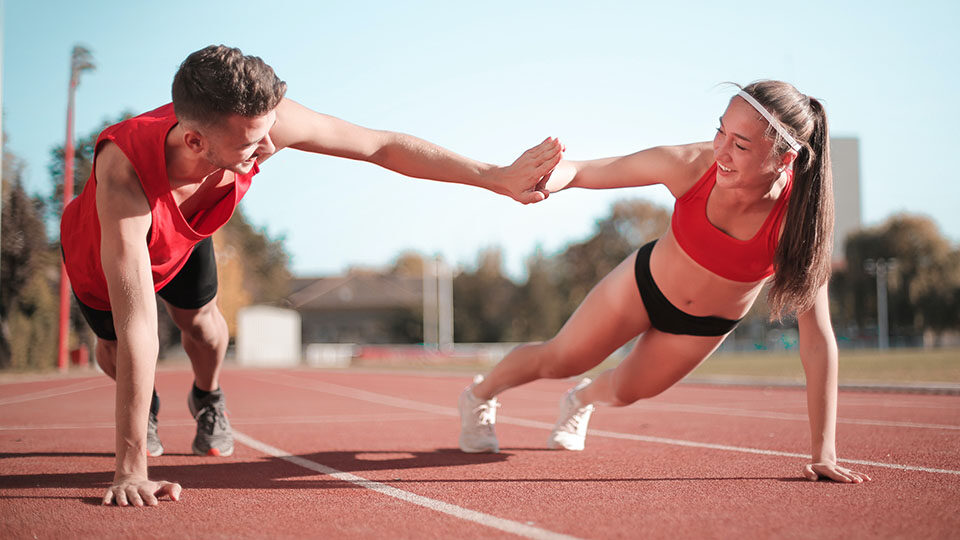 День физкультурника 2022 в России выпадает на 13 августа. Дата каждый год меняется, так как этот праздник традиционно отмечают во вторую субботу последнего летнего месяца. Так постановил Указ «О праздничных и памятных днях», подписанный в 1980 году.Сегодня ЗОЖ в тренде. Массовая пропаганда физкультуры началась в России в конце 1920-х годов. Тогда прошли первые спартакиады. И с тех пор правительство не сворачивало с выбранного курса, понимая, что спорт — это здоровье нации. Даже во время Великой Отечественной войны в Москве проводили эстафеты. Сейчас День физкультурника — это все также массовый праздник, который проходит в большинстве российских городов. Спорт пропагандируется среди всех возрастов, благодаря различным мероприятиям. Это, например, «Всероссийские соревнования школьников», «Спартакиада пенсионеров России» и т.д. Каждый год более чем в 700 спортивных событиях в нашей стране участвует около 80 млн человек.ОГБУЗ «Центр общественного здоровья и медицинской профилактики города Старого Оскола» Отдел мониторинга факторов риска